Australian Tap ‘N’ Beats Summary Sheet 2019OFFICE USE ONLY      	Reports Sent 	Reports Completed 	Certificates Sent 	Financial MemberTAP ‘N’ BEATS PLEASE USE BLACK INK, BLOCK LETTERS AND CHECK SPELLINGTAP ‘N’ BEATS PLEASE USE BLACK INK, BLOCK LETTERS AND CHECK SPELLINGApprox Start Date Examiner (Office use only)Centre/AreaStageQuantity2019 feeAmountTime requiredPre Stage$37.00Stage One$42.00Stage Two$47.00Stage Three$52.00Stage Four$57.00Stage Five$62.00Stage Six$67.00Stage Seven$72.00Stage Eight$77.00Stage Nine$82.00Stage Ten$87.00Late Fee (per student per exam)$15.00Mixed Day fee – BAL HQ (per student per exam)$3.00Transfer fee (per student per exam)$20.00M/TeaPrivate centre fee (per day)$30.00A/TeaPlus Postage & HandlingPlus Postage & HandlingPlus Postage & Handling$        15.00LunchAll prices include GST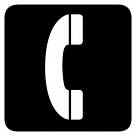 All prices include GSTTOTAL$TIME TOTALSurnameFirst nameDate      ofBirthMale FemaleM/FHonoursPointsAwardedPass&Pass PlusP/PPCommended&HighlyCommendedC/HCHonours&Honours withDistinctionMARKSStageRemember to make copies of this page before entering names.Remember to make copies of this page before entering names.Remember to make copies of this page before entering names.Remember to make copies of this page before entering names.Remember to make copies of this page before entering names.Remember to make copies of this page before entering names.Remember to make copies of this page before entering names.SurnameFirst nameDate      ofBirthMale FemaleM/FHonoursPointsAwardedPass&Pass PlusP/PPHighlyCommended&CommendedC/HCHonours&Honours withDistinctionMARKSGradeRemember to make copies of this page before entering names.Remember to make copies of this page before entering names.Remember to make copies of this page before entering names.Remember to make copies of this page before entering names.Remember to make copies of this page before entering names.Remember to make copies of this page before entering names.Remember to make copies of this page before entering names.